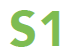 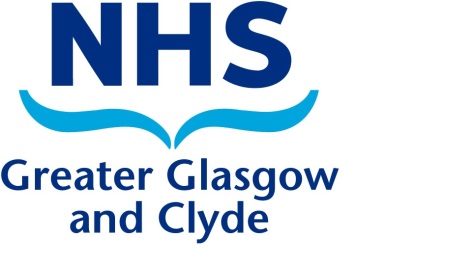 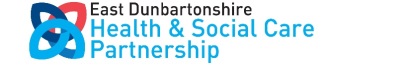 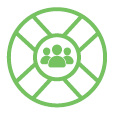 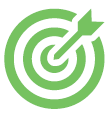 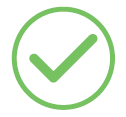 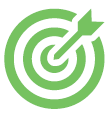 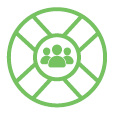 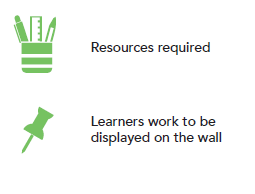 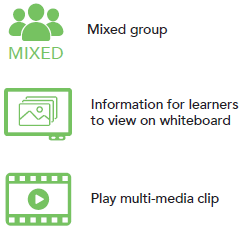 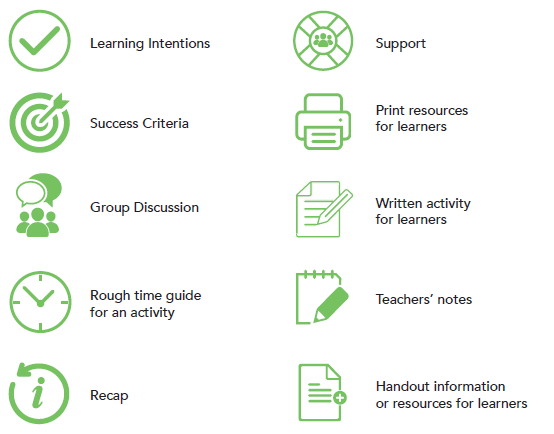 WHAT IS A DRUG? – LEARNER ACTIVITY 1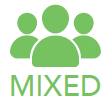 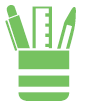 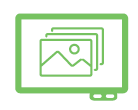 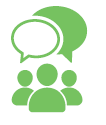 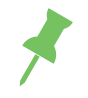 Part 1In groups discuss different drugs and write the name of each drug on a piece of card then stick on them on the wall/whiteboardIn your group discuss what you know about the suggestions on the board/wall;Are they actually drugs? Are some of them the same drugs but with different names (street names)?What do you know about them?Part 2 Now imagine that a Martian has come to earth and has never heard of the word 'drug'. How would you explain the definition of the word ‘drug’?Part 3 Now split the 'Drugs' into two smaller categories LEGAL and ILLEGAL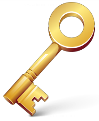 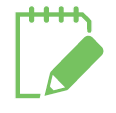 Teachers NotesPart 1Look through the drug cards and see if any are missing - alcohol, caffeine, nicotine and medicines etc.  Add that are missing to the wall. Ask the learners to discuss what drugs; have in common, what differences they have, what makes them drugs.	 Discuss whether food, chocolate and sugar are drugs?  Whilst some people consume more of them there is no concrete  evidence that that addictive but they do stimulate similar chemical reward system in the brain that releases dopamine, activating this system makes you want to carry out the behaviour again as it feels good.Part 2 Suggestions may include: 'Mood altering substance' or 'something other people do'Actual definition:A medicine or other substance which has a physiological effect when ingested or otherwise introduced into the bodyA substance taken for its narcotic or stimulant effects, often illegallyPart 3  Some questions to pose to learners for discussion;Why do you think some drugs are legal and some are not?Are there any problems that can arise if someone is using legal drugs?Are there any problems that arise if someone is using illegal drugs?Why might people choose to use illegal drugs?What are the main differences between illegal and legal drugs?Do you think there are differences between 'medicines' and 'drugs'? All medicines are drugs but not all drugs are medicines. Some drugs may be used to make you feel better but that they can sometimes interfere with your mind as well e.g. certain types of drugs make you behave differently.If I bought a bottle of wine from a shop and I opened it only to find Im-Bru, what could I do? In comparison to: if I bought ecstasy from someone at a club, how would I know what it is? - if it wasn't the right stuff, could I take  it back?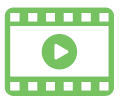 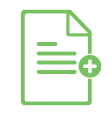 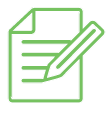 sophie’s story – LEARNER ACTIVITY 2Part 1  Choices for Life Film “Sophie’s Story” (14 minutes) will be shown. 		This can be found at the link below or by typing “Choices for Life” into YouTube.		https://www.youtube.com/watch?v=pz0mGclaqGA Use the film observation sheet to record your responses while watching then discuss as a classPart 2 Working in pairs write a list of things you could do to keep yourselves safe when going out to parties or other social events then discuss as a classExtra activity – learners could present these  ideas creatively and to be displayed around the school to promote  looking after your friends when out having fun 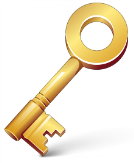 sophie’s story – film observation sheet peer pressure – learner activity 3 Part 1 Ask the class what they think peer pressure is. Write the answers on the whiteboard/flipchart.Next explain what assertive and non-assertive means.		Assertive - self-assured, positive, confident		Non-assertive - not aggressive or self-assured, though not necessarily lacking in confidenceIn mixed groups give each group a copy of one of the scenarios to completeAsk the pupils to feed back their thoughts about each question on their scenarioPoints for discussionDoes peer pressure come from other people or from ourselves? (Answer either or both!)What does it feel like when we are under pressure?Is it good to be different sometimes?Ask the class to go back into their groups. Each group should come up with one action that would make the person in their scenario feel under less pressure. It can be something that the person themselves or someone else does or says.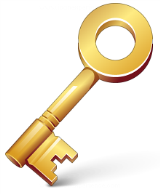 understanding your school’s policy on drugs – Activity 4Part 1Why does your school have rules? In groups discuss and focus on particular rules your school has.When it comes to your school and drugs a range of situations could arise. These include:PossessionA young person having a drug with them on the premisesUseA young person actually using a drug on the premisesSupplyA young person supplying a drug to other young people on the premisesUnder the influenceA young person in the school under the influence of a drugDisclosureA young person telling a member of staff that they use a drug outside the schoolRumourStaff being told by someone that a particular young person uses drugsunderstanding your school’s policy on drugs- scenarios Part 2	In groups discuss a scenario then feedback to the classYour teacher will hand out copies of your school’s rules. These are the rules that apply at school, there are different rules that apply to different places and this is specifically what would happen in school.What do you think about the rules? Should they be changed and if so, how?What might be the consequences for young people who break the rules?  Are they good or bad outcomes? What else needs to be taken into account when deciding the outcomes of breaking the rules (i.e. physical and mental health of young people, personal or family problems, any evidence of bullying, previous disciplinary records)What about discos/residential trips?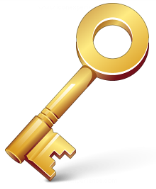 Answer Sheet - What would happen?Scenario 1 – possessionScenario 2 – under the influenceScenario 3 – supplyScenario 4 – disclosureScenario 5 – useScenario 6 – rumour  S3 LESSONS     Learning OutcomesLearner Activity 1 –  What is a drug?Understand the pupil's knowledge and understanding of the word 'drug'Agree on a class definition of the word 'drug'Understand the differences between medicines and drugsExplore the differences between legal and  illegal drugs / substancesLearner Activity 2 –  Sophie’s Story (alcohol and peer pressure)Understand what peer pressure is Learn how peer pressure affects people Learn it is important to make their own decisions and not feel coerced into making a decision that they do not wantLearner Activity 3-Peer PressureUnderstand the different forms of peer pressure and peer influenceHave considered how and why peer pressure works and how it makes everyone feelHave thought about how they can make their own decisions and not be influenced too much by othersLearner Activity 4-Understanding the School’s Policy on DrugsUnderstand the school rules on drugs / substance misuseUnderstand drugs situations and consequences in schoolsExplore ways the school could help a young person in a substance misuse situation in schoolLEARNER ACTIVITY 1	 LEARNER ACTIVITY 3I understand the positive effects that some substances can have on the mind and body but I am also aware of the negative and serious physical, mental, emotional, social and legal consequences of the misuse of substances.HWB 3-38a / HWB 4-38aThrough investigation, I can explain how images of substance use and misuse can influence people’s behaviour. HWB 4-39aI am developing a range of skills which can support decision making about substance use. I can demonstrate strategies for making informed choices to maintain and improve my health and wellbeing and can apply these in situations that may be stressful or challenging, or involve peer pressure. HWB 3-40a / HWB 4-40aAfter assessing options and the consequences of my decisions, I can identify safe and unsafe behaviours and actions.HWB 3-41a / HWB 4-41aLEARNER ACTIVITY 2LEARNER ACTIVITY 4I understand the positive effects that some substances can have on the mind and body but I am also aware of the negative and serious physical, mental, emotional, social and legal consequences of the misuse of substances.HWB 3-38a / HWB 4-38aThrough investigation, I can explain how images of substance use and misuse can influence people’s behaviour. HWB 4-39aI am developing a range of skills which can support decision making about substance use. I can demonstrate strategies for making informed choices to maintain and improve my health and wellbeing and can apply these in situations that may be stressful or challenging, or involve peer pressure. HWB 3-40a / HWB 4-40aAfter assessing options and the consequences of my decisions, I can identify safe and unsafe behaviours and actions.HWB 3-41a / HWB 4-41aI understand the positive effects that some substances can have on the mind and body but I am also aware of the negative and serious physical, mental, emotional, social and legal consequences of the misuse of substances.HWB 3-38a / HWB 4-38aI know how to access information and support for substance-related issues.HWB 3-40b / HWB 4-40bFor more information on drugs discussed, effects, risks and legal status please refer to: Know the Scorehttp://knowthescore.info/drugs-a-z/Information about alcohol, its associated harm and how it affects different sections of society as well as briefings on key alcohol issues e.g. minimum pricing and licensingAlcohol Focus Scotlandhttp://www.alcohol-focus-scotland.org.uk/A suite of positive digital resources designed to support young people to use the internet, social media and mobile technologies to improve their mental health and wellbeing  Aye Mindhttp://ayemind.com/Contains information, advice and facts about drugs, alcohol, tobacco and online safetyChoices for lifehttps://young.scot/Factual information and up-to-date advice on drugs, and a range of issues relating to substance use and misuseTalk to Frankhttp://www.talktofrank.com/Youth work essentials addressing tobacco prevention issues developed by Ash Scotland and Youth ScotlandTobacco Free Generationhttps://www.ashscotland.org.uk/what-we-do/children-young-people-and-tobacco/tobacco-free-youth-resources/ LegalIllegal SubstancesIllegal SubstancesAlcohol (legal for over 18s)CaffeinePoppersSolventsTobacco (legal for over 18s)AmphetamineCannabisCocaineEcstasyHeroinLSDMagic MushroomsBenzodiazepines(not illegal if it’s prescribed to you)KetamineMethadone(not illegal if it’s prescribed to you)New Psychoactive Substances(NPS – the Psychoactive Substances Act 2016 now makes it  illegal to purchase NPS  in shops or on-line)Synthetic CannabinoidsWhy is Sophie’s Dad worried about her progress at school? How does Natasha influence Sophie’s decision about going to the party? Why is Sophie concerned about having alcohol before or at the party? What impact could alcohol have on Sophie’s decision ability to make decisions? What were the physical signs that Sophie had been drinking? What could Natasha do to help Sophie when she becomes ill? Why does Ben decide that he does not want anything else to drink? What could happen to Sophie as a result of drinking at the party?  